				บันทึกข้อความ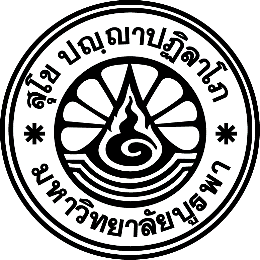 ส่วนงาน  คณะวิทยาศาสตร์และสังคมศาสตร์ โทรภายใน. ๔๐๕๓ ที่	         		       			     วันที่     .............................................................เรื่อง		ขออนุมัติเบิกเงินอุดหนุนค่าตีพิมพ์เผยแพร่/นำเสนอผลงานทางวิชาการเรียน	คณบดีคณะวิทยาศาสตร์และสังคมศาสตร์		ข้าพเจ้า.............................................................................ตำแหน่ง.....................................ได้ส่ง  บทความวิจัย/ บทความวิชาการเรื่อง..........................................................................................................................................................................................................................................................................................................................................................................................................................................ซึ่งได้รับการตีพิมพ์ในวารสาร...................................................................................................................................................................................................................................................................................................ฉบับที่.............. เดือน.............................................................พ.ศ..................หน้า.......................................... โดยข้าพเจ้าส่วนในการทำวิจัยคิดเป็นร้อยละ...................................ซึ่งข้าพเจ้ามี/ไม่มี ความร่วมมือกับสถาบัน............................................................................................................................................................		ในการนี้ข้าพเจ้าจึงขอเบิกเงิน    ค่าตีพิมพ์เผยแพร่ผลงานทางวิชาการ                                                            นำเสนอผลงานผลงานทางวิชาการ                                                            ตีพิมพ์เผยแพร่และนำเสนอผลงานทางวิชาการโดยมีอัตราการจ่ายเงินดังต่อไปนี้ บทความวิจัยหรือบทความวิชาการ ระดับชาติ ขอรับเงินอุดหนุนการตีพิมพ์เผยแพร่ผลงานทางวิชาการได้ตามจริง ไม่เกิน ๓,๐๐๐ บาท ต่อ ๑ บทความ บทความวิจัยหรือบทความวิชาการ ระดับนานาชาติ ขอรับเงินอุดหนุนการตีพิมพ์เผยแพร่ผลงานทางวิชาการได้ตามจริง ไม่เกิน ๕,๐๐๐ บาท ต่อ ๑ บทความ            ทั้งนี้ผู้ขอรับการอุดหนุนการตีพิมพ์เผยแพร่ผลงานทางวิชาการและเงินอุดหนุนการนำเสนอผลงานวิจัยที่เบิกจ่ายจากคณะวิทยาศาสตร์และสังคมศาสตร์ ต้องไม่เกิน ๘,๐๐๐ บาทต่อคน ต่อปีงบประมาณรวมขอเบิกเงินทั้งสิ้น..............................................................................................................................บาททั้งนี้ข้าพเจ้าได้แนบเอกสารสำหรับ ดังนี้ สําเนาหนาปกและสําเนาหนาสารบัญของวารสารวิชาการที่ตีพิมพ์เผยแพร่ จํานวน ๑ ชุด หรือเอกสาร     รับรองการยอมรับใหตีพิมพจากแหลงที่ตีพิมพ (Acceptance Letter) จํานวน ๑ ชุด สําเนาบทความวิจัยหรือบทความวิชาการฉบับสมบูรณที่ตีพิมพเผยแพร่ เอกสารแสดงฐานขอมูลที่ปรากฏชื่อของวารสารวิชาการที่เปนแหลงตีพิมพเผยแพร่ผลงานทางวิชาการ     จํานวน ๑  ชุด เอกสารแสดงสัดสวนของผลงานวิจัย กรณีที่มีผูรวมเขียนบทความมากกวา ๑ คน ใหผูรวมเขียนบทความ      ตองลงนามรับรองในแบบแสดงสัดสวนของผลงานวิจัยดวย ประกาศคณะวิทยาศาสตรและสังคมศาสตร มหาวิทยาลัยบูรพา ที่ 0012/๒๕๖๑ เรื่องอัตราเงินและหลัก
      เกณฑการจายเงินอุดหนุนการตีพิมพเผยแพรผลงานทางวิชาการ คณะวิทยาศาสตรและสังคมศาสตร 
     ปงบประมาณ พ.ศ. ๒๕๖๒ หลักฐานแสดงการจ่ายเงินค่าตีพิมพ์ผลงานวิชาการของวารสารวิชาการระดับชาติหรือระดับนานาชาติ โดย     ในหลักฐานต้องปรากฎข้อมูล ได้แก่ ๑) ชื่อผู้ขอรับเงินอุดหนุนการตีพิมพ์เผยแพร่ผลงานทางวิชาการเป็นผู้ ชำระเงินค่าตีพิมพ์เผยแพร่ผลงานทางวิชาการ ๒) เลขที่บัญชีและชื่อเจ้าของบัญชี ที่แสดงได้ว่าเป็น หน่วยงานที่จัดทำวารสารหรือชื่อผู้ทีหน่วยงานที่จัดทำวารสารมอบหมายให้เป็นผู้รับเงินค่าตีพิมพ์เผยแพร่ผลงานทางวิชาการ   หลักฐานแสดงอัตราค่าตีพิมพ์เผยแพร่ผลงานทางวิชาการของวารสารวิชาการระดับชาติหรือระดับ     นานาชาติโดยขอเบิกจ่ายจาก เงินรายได้ คณะวิทยาศาสตร์และสังคมศาสตร์ แผนงานวิจัย/งานวิจัย พัฒนาและถ่ายทอดเทคโนโลยี กองทุนเพื่อการวิจัย เงินอุดหนุนรางวัลสำหรับนักวิจัยจึงเรียนมาเพื่อโปรดพิจารณาอนุมัติ						ลงชื่อ																		        (.............................................................................)                     อนุมัติ(ผู้ช่วยศาสตราจารย์ วิชุดา จันทร์ข้างแรม)   คณบดีคณะวิทยาศาสตร์และสังคมศาสตร์